Cerda GestaciónDescripción:Diseñado para la alimentación de cerdas preñadas durante todo el período que va desde el servicio, hasta la parición. Se recomienda suministrarlo a discreción.Perfil Nutricional:Proteína mínimo: 14%Energía Metabolizable mínima: 3050 Kcal/KgLisina Digestible mínimo: 0.70%Metionina + Cistina Digestible mínimo: 0.50%Triptofano Digestible mínimo: 0.13%Treonina Digestible mínimo: 0.53%Arginina Digestible mínimo: 0.88% Calcio mínimo: 0.80%Fósforo Disponible mínimo: 0.38%Sodio mínimo: 0.22%Fibra bruta máximo: 5.5%Grasa mínimo: 4%Cenizas máximo: 6%Maíz – Cebada - Expeler de Soja – Sal Entrefina – Conchilla – Afrechillo de trigo – Núcleo Vitamínico y Mineral – Secuestrante de Mico toxinas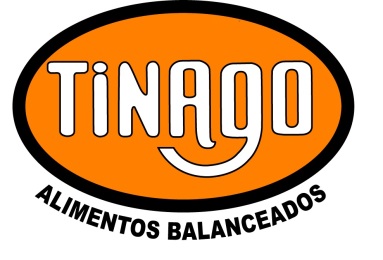 REGISTROCódigo:R-27-KFecha : 21-04-2014Revisión:00Página 1 de 1Hoja Técnica – Composición AlimentosCódigo:R-27-KFecha : 21-04-2014Revisión:00Página 1 de 1